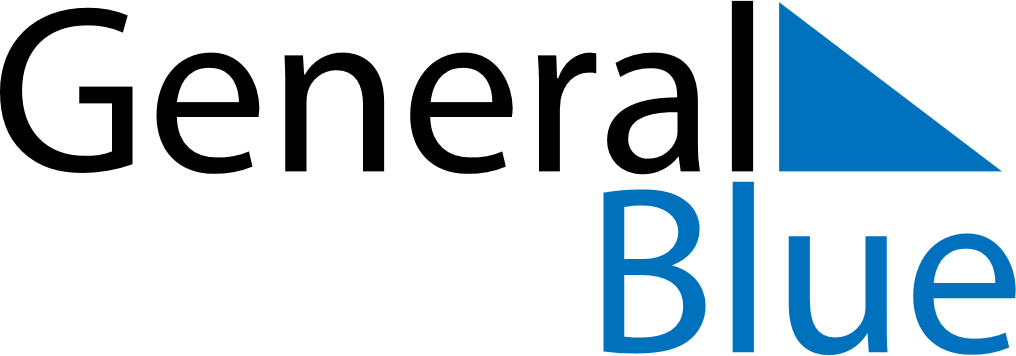 Weekly CalendarMarch 14, 2022 - March 20, 2022Weekly CalendarMarch 14, 2022 - March 20, 2022Weekly CalendarMarch 14, 2022 - March 20, 2022Weekly CalendarMarch 14, 2022 - March 20, 2022Weekly CalendarMarch 14, 2022 - March 20, 2022Weekly CalendarMarch 14, 2022 - March 20, 2022MondayMar 14TuesdayMar 15TuesdayMar 15WednesdayMar 16ThursdayMar 17FridayMar 18SaturdayMar 19SundayMar 206 AM7 AM8 AM9 AM10 AM11 AM12 PM1 PM2 PM3 PM4 PM5 PM6 PM